Publicado en Ginebra (Suiza) el 08/04/2021 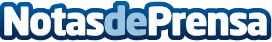 Dianova, una década contribuyendo a las Políticas Internacionales de DrogasPor décimo año consecutivo, Dianova organiza y participa en varios eventos paralelos con motivo de la 64ª sesión de la Comisión de EstupefacientesDatos de contacto:Montse RafelDirectora General de Dianova International34936365730Nota de prensa publicada en: https://www.notasdeprensa.es/dianova-una-decada-contribuyendo-a-las Categorias: Internacional Medicina Sociedad Solidaridad y cooperación http://www.notasdeprensa.es